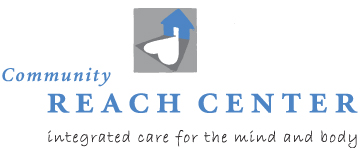 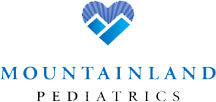 Divulgación de Información(Por favor, marque uno)_____ Community Reach Center				_____ Mountainland Pediatrics, Inc.Nombre del Cliente: _______________________________ID: _____________Fecha de nacimiento: ________Origen de atorización:		_____Externa		_____Interna (Reach Center or Pediatrics)Dirección de autorización:	_____Saliente		_____EntrantesYo autorizo a (Agencia de fuente de información):__________________________________________________Para liberar la siguiente información (información para liberar):_____Evaluación de la ingesta/inicial		_____Evals/informes psicológicos	    	               _____ Plan de tratamiento_____Informes de laboratorio			_____Resumen mensual		      		_____Estado de HIV_____Historia social				_____Notas de progreso		     		_____CCAR_____Resumen de descarga			_____Resumen de progreso	      		_____Evaluación medica_____Evaluación psiquiátricas/Notas		_____Historia/tratamiento de drogas/alcohol	    _____Información de reclamos/facturación		_____Otros_______________________________________________________La información sera divulgada a (Destino de agencia de información):___________________________________________________________________________________________________________________________Con el propósito de (razones por liberar):_____Evaluación		                      _____Servició de planificación  _____Coordinación/continuación de atención medica_____Coordinación de beneficios/adquisición	_____Razónes legales        _____Determinación de discapacidad_____Remision				_____Pago de seguros_____ Otros:_________________________________________________________________________________________________Fecha de caducidad: __________________ (Un año desde la creación, a menos que se indique lo contrario)Entiendo que Community Reach Center y Mountainland pediatria no pueden condicionar el tratamiento, pago, inscripción o elegibilidad parabeneficios sobre si firmo este formulario o no. Si la información autorizada para ser liberada pertenece al diagnostico de tratamiento de abuso dealcohol o drogas, entiendo que la información esta protegida por ley federal 42 C.F.R. parte 2. Tengo entendido que hay posibilidades de que lainformación divulgada, divulgada como resultado de esta autorización, a ser re-cerrado por el destinatario y por lo tanto, ya no están protegidospor el Reglamento de privacidad de HIPAA. Entiendo que yo puedo revocar esta autorización en cualquier momento dando aviso escrito al centrode Community Reach Center o Mountainland Pediatrics, excepto cuando ya se hayan tomado medidas para cumplir con ella. Sin dicha revocación,esta autorización caducará a un año a partir de la fecha de mi firma salvo que solicite lo contrario al comienzo de esta autorización. Entiendo quetengo el derecho a negarme a firmar este formulario sujeto a las condiciones señaladas. Si accedo a iniciar sesión, tengo derecho a una copia delformulario.Firma:_____________________________________________________________________________________________Firmada por (imprimir el nombre):______________________________________________________________________Relación al cliente:___________________________________________________________________________________Autorización para iniciar sesión:________________________________________________________________________Fecha de firma:_____________________________________________________________________________________Firma del testigo:____________________________________________________________________________________Presenciado por (nombre de impresión):_________________________________________________________________Fecha de firma:_____________________________________________________________________________________